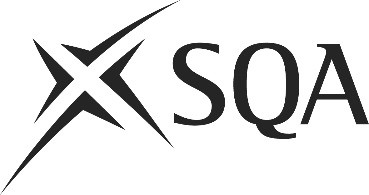 Unit PPL2FOH4 (HL3A 04)	Prepare Customer Accounts and Deal with DeparturesI confirm that the evidence detailed in this unit is my own work.I confirm that the candidate has achieved all the requirements of this unit.I confirm that the candidate’s sampled work meets the standards specified for this unit and may be presented for external verification.Unit PPL2FOH4 (HL3A 04)	Prepare Customer Accounts and Deal with DeparturesThis page is intentionally blankUnit PPL2FOH4 (HL3A 04)	Prepare Customer Accounts and Deal with DeparturesUnit PPL2FOH4 (HL3A 04)	Prepare Customer Accounts and Deal with DeparturesUnit PPL2FOH4 (HL3A 04)	Prepare Customer Accounts and Deal with DeparturesUnit PPL2FOH4 (HL3A 04)	Prepare Customer Accounts and Deal with DeparturesSupplementary evidenceCandidate’s nameCandidate’s signatureDateAssessor’s nameAssessor’s signatureDateCountersigning — Assessor’s name(if applicable)Countersigning — Assessor’s signature(if applicable)DateInternal verifier’s nameInternal verifier’s signatureDateCountersigning — Internal verifier’s name(if applicable)Countersigning — Internal verifier’s signature(if applicable)DateExternal Verifier’s initials and date (if sampled)Unit overviewThis unit is about maintaining customer accounts by entering charges and adjustments onto the account. It also covers dealing with departing customers by completing the relevant documentation and procedures, and recording customer comments.This unit is for members of staff that have responsibility for checking out customers. Sufficiency of evidenceThere must be sufficient evidence to ensure that the candidate can consistently achieve the required standard over a period of time in the workplace or approved realistic working environment.Performance criteriaPerformance criteriaWhat you must do:What you must do:There must be evidence for all Performance Criteria (PC). The assessor must assess PCs 1-5 and 13-15 by directly observing the candidate’s work. PCs 11 and 12 may be assessed by alternative methods if observation is not possible.There must be evidence for all Performance Criteria (PC). The assessor must assess PCs 1-5 and 13-15 by directly observing the candidate’s work. PCs 11 and 12 may be assessed by alternative methods if observation is not possible.Prepare and maintain customer accounts1	Enter charges regularly and accurately against customer accounts in the account system.2	Record any account adjustments accurately against customer accounts.3	File and store account documents correctly at all times.4	Complete customer accounts for the customer.5	Follow organisational confidentiality procedures when dealing customers' accounts.Deal with the departure of customers6	Greet and deal with customers in a polite, welcoming and efficient way.7	Prepare documents and other necessary items before the customer departs.8	Present the account to the customer for confirmation.9	Check customer account details and request payment as required.10	Complete documentation and deal with it using the correct account or booking system.11	Complete all other organisational procedures for customer departures.12	Record customer comments, complaints and suggestions and feed them back to the appropriate person or department.13	Promote establishment services and facilities as appropriate.14	Offer to deal with and organise any future booking requirements.15	Wish the customer a pleasant onward journey in a way that projects a positive and polite image once all the departure procedures have been completed.Scope/RangeScope/RangeScope/RangeScope/RangeWhat you must cover:What you must cover:What you must cover:What you must cover:All scope/range must be covered. There must be performance evidence, gathered through direct observation by the assessor of the candidate’s work for:All scope/range must be covered. There must be performance evidence, gathered through direct observation by the assessor of the candidate’s work for:All scope/range must be covered. There must be performance evidence, gathered through direct observation by the assessor of the candidate’s work for:All scope/range must be covered. There must be performance evidence, gathered through direct observation by the assessor of the candidate’s work for:one from:(a)	computerised systems(b)	manual systems(c)	on-line systemstwo from:(d)	charges(e)	allowances or discounts(f)	refunds(g)	deposits or pre-payments(h)	transferstwo from:(i)	customer accounts where part payment is required(j)	customer accounts where full payment is required(k)	customer accounts that do not require immediate settlementEvidence for the remaining points under ‘what you must cover’ may be assessed through questioning or witness testimony.Evidence referenceEvidence descriptionDatePerformance criteriaPerformance criteriaPerformance criteriaPerformance criteriaPerformance criteriaPerformance criteriaPerformance criteriaPerformance criteriaPerformance criteriaPerformance criteriaPerformance criteriaPerformance criteriaPerformance criteriaPerformance criteriaPerformance criteriaPerformance criteriaPerformance criteriaPerformance criteriaPerformance criteriaPerformance criteriaPerformance criteriaPerformance criteriaPerformance criteriaPerformance criteriaPerformance criteriaEvidence referenceEvidence descriptionDateWhat you must doWhat you must doWhat you must doWhat you must doWhat you must doWhat you must doWhat you must doWhat you must doWhat you must doWhat you must doWhat you must doWhat you must doWhat you must doWhat you must doWhat you must doWhat you must doWhat you must doWhat you must doWhat you must doWhat you must doWhat you must doWhat you must doWhat you must doWhat you must doWhat you must doEvidence referenceEvidence descriptionDate12233445667789910101111121313141415Evidence referenceEvidence descriptionDateScope/RangeScope/RangeScope/RangeScope/RangeScope/RangeScope/RangeScope/RangeScope/RangeScope/RangeScope/RangeScope/RangeScope/RangeScope/RangeScope/RangeScope/RangeScope/RangeScope/RangeScope/RangeScope/RangeScope/RangeScope/RangeScope/RangeScope/RangeScope/RangeScope/RangeEvidence referenceEvidence descriptionDateWhat you must coverWhat you must coverWhat you must coverWhat you must coverWhat you must coverWhat you must coverWhat you must coverWhat you must coverWhat you must coverWhat you must coverWhat you must coverWhat you must coverWhat you must coverWhat you must coverWhat you must coverWhat you must coverWhat you must coverWhat you must coverWhat you must coverWhat you must coverWhat you must coverWhat you must coverWhat you must coverWhat you must coverWhat you must coverEvidence referenceEvidence descriptionDateaabbccdddeefffgghhiiijjkkKnowledge and understandingKnowledge and understandingEvidence referenceand dateWhat you must know and understandWhat you must know and understandEvidence referenceand dateFor those knowledge statements that relate to how the candidate should do something, the assessor may be able to infer that the candidate has the necessary knowledge from observing their performance or checking products of their work. In all other cases, evidence of the candidate’s knowledge and understanding must be gathered by alternative methods of assessment (eg oral or written questioning).For those knowledge statements that relate to how the candidate should do something, the assessor may be able to infer that the candidate has the necessary knowledge from observing their performance or checking products of their work. In all other cases, evidence of the candidate’s knowledge and understanding must be gathered by alternative methods of assessment (eg oral or written questioning).Evidence referenceand dateFor the whole unit1Your organisation's standards for customer care, and why it is important to follow these2Basic legal requirements relating to preparing and maintaining customer accounts3Your organisation's procedures for customer accounts, and why it is important to follow thesePrepare and maintain customer accounts4Why customer accounts must be updated regularly with charges and adjustments5Why it is important to give accurate verbal and written information to customers6Why customer accounts must be secured from unauthorised access7The types of unexpected situations and problems that may occur with customer accounts, and how to deal with these correctlyDeal with the departure of customers8Basic legal requirements relating to accommodation, goods and services for sale9Safe and hygienic working practices when dealing with the departure of customers10Your organisation's procedures for customer departures11Why complaints, comments and suggestions should be recorded and fed back to the appropriate person / department12Why details of any extra charges should be available to the customer13The types of unexpected situations and problems that may occur with customer departures and how to deal with these correctly14Opportunities to promote the organisation when the customer is leavingEvidenceEvidenceDate123456Assessor feedback on completion of the unit